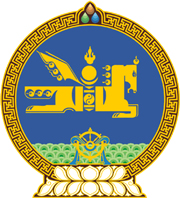 МОНГОЛ УЛСЫН ХУУЛЬ2023 оны 07 сарын 07 өдөр                                                                  Төрийн ордон, Улаанбаатар хот     ЖЕНДЭРИЙН ЭРХ ТЭГШ БАЙДЛЫГ      ХАНГАХ ТУХАЙ ХУУЛЬД ӨӨРЧЛӨЛТ      ОРУУЛАХ ТУХАЙ 1 дүгээр зүйл.Жендэрийн эрх тэгш байдлыг хангах тухай хуулийн 8 дугаар зүйлийн 8.3 дахь хэсгийн “25 хувиас” гэснийг “40 хувиас” гэж, мөн зүйлийн 8.4 дэх хэсгийн “хоёр жил тутам” гэснийг “жил тутам” гэж тус тус өөрчилсүгэй.2 дугаар зүйл.Энэ хуулийг Улс төрийн намын тухай хууль /Шинэчилсэн найруулга/-ийг дагаж мөрдөх журмын тухай хуулийн 2 дугаар зүйлд заасан өдрөөс эхлэн дагаж мөрдөнө.МОНГОЛ УЛСЫН 		ИХ ХУРЛЫН ДАРГА 				Г.ЗАНДАНШАТАР